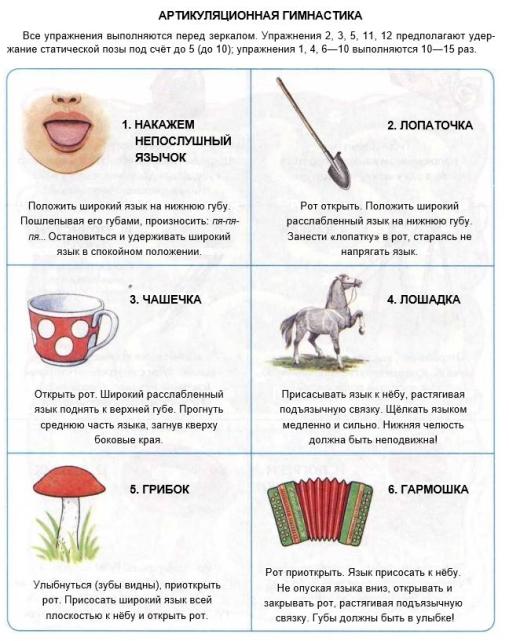 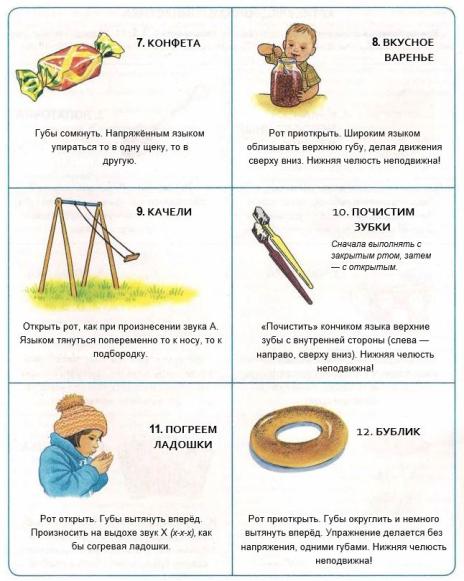 Автоматизация изолированного звука [Ш]Упражнение «Теплый ветерок». Проводить пальчиком по дорожке, произнося отчетливо: Ш-Ш-Ш... При произнесении звука [Ш]: губы округлены и выдвинуты вперед, зубы сомкнуты, широкий кончик языка поднят к передней части нёба (по форме напоминает чашечку), по середине языка дует теплый ветерок (поднеси ладонь ко рту и  проверь).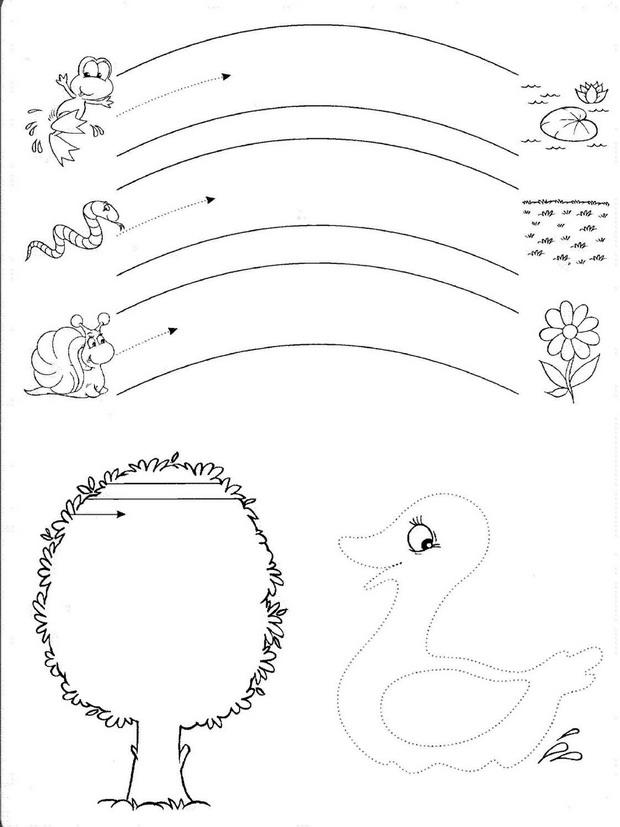 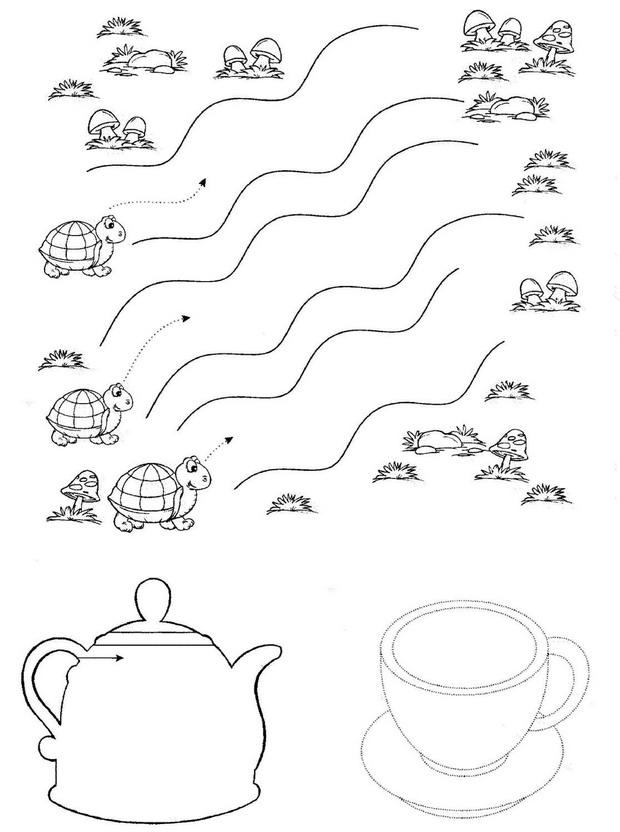 Автоматизация звука [Ш] в слогахСлоговые песенки. Произносить слоги:в медленном и быстром темпе; высоким и низким голосом;громко и тихо;изменяя ударение (шА – ша – ша,            ша – шА – ша,               ша – ша – шА);петь слоговые цепочки на мотив детских песенок.После того, как звук [Ш] четко и правильно произносится  изолированно и в слогах, можно переходить к автоматизации звука в словах. Последовательность автоматизации звука [Ш]:в начале слова;в середине слова;в конце слова;со стечением согласных. Игры и упражненияАвтоматизация звука [Ш] в  начале словаАвтоматизация звука [Ш] в  середине словаАвтоматизация звука [Ш] в  конце словаАвтоматизация звука [Ш] со стечением согласныхША – ША – ШАША – ША – ШОШО – ША – ШОАШ –АШ – АШ АШ – АШ – ОШ АШ – ОШ – АШ ШО – ШО – ШОШО – ШО – ШУШУ – ШИ – ШУОШ – ОШ – ОШ ОШ – ОШ – УШ ОШ – УШ – УШ ШУ – ШУ – ШУШУ – ШУ – ШИШИ – ШЕ – ШИУШ – УШ – УШ УШ – УШ – ЫШ ЫШ – УШ – ЫШ ШИ – ШИ – ШИШИ – ШИ – ШЕШЕ – ША – ШЕЫШ – ЫШ – ЫШ ЫШ – ЫШ – ЭШ ЭШ – ЫШ – ЭШ ШЕ – ШЕ – ШЕШЕ – ШЕ – ШАША – ШЕ – ШАЭШ – ЭШ – ЭШ  ЭШ – ЭШ – АШ АШ – ЭШ – ОШ «Назови». Назвать предметы, изображенные на картинке, четко произносить звук [Ш].«Назови по три». Взрослый называет по три предмета, ребенку нужно запомнить и повторить.«Один – много». Называть предметы парами (единственное и множественное число в именительном падеже). Например: шарф –шарфы, шубы - шубы. Есть слова, не имеющие формы единственного или множественного числа (шорт, шило).«Ответ на вопрос». Изменение слов по падежам. Взрослый задает вопрос,  ребенок отвечает: это кто?(что?)         шарнет кого? (чего?)    шараподойду к кому? (к чему?)   к шарувижу кого? (что?)       шарлюбуюсь кем? (чем?)  шаром           расскажу о ком? (о чем?)  о шаре«Прятки». Ребенок внимательно смотрит на картинку, запоминает что где находится. Ребенок закрывает глаза, взрослый закрывает на картинке от 1 до 4 предметов, ребенок открывает глаза и называет спрятанные картинки.«В гостях у гномиков». Образовывать новое слово с помощью уменьшительно-ласкательных суффиксов (шуба – шубка, шорты – шортики, башмак - башмачок).Есть слова, которые нельзя назвать ласково (марш, шило, шина и т.д.). В эту игру не надо играть со словами: ёж,нож, страж, багаж, гараж, манеж, сторож.«Мой, моя, моё, мои». Называть предметы, используя притяжательные местоимения (мои шорты, мой шарф).«У меня, у тебя». Предложить ребенку выбрать один предмет. Составлять фразу:у меня шубау тебя шуба у него шубау них шубыу нее шуба  и т.д.«У Маши (Паши) есть…». Составлять предложения.У Маши есть шуба. У Маши есть кошелек. У Маши есть гараж (гараШ) и т.д. «Хлопнем - топнем». Проговаривать слова по слогам, одновременно хлопая или топая, посчитать сколько слогов в слове. (шу-ба – 2 хлопка, 2 слога; ши-пов-ник – 3 хлопка, 3 слога)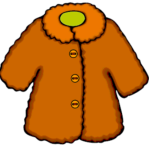 шуба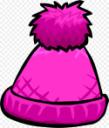 шапка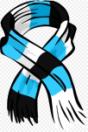 шарф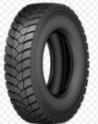 шина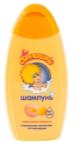 шампунь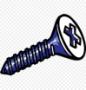 шуруп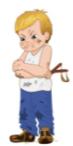 шалун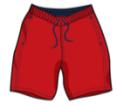 шорты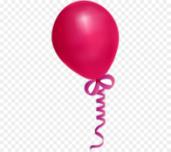 шар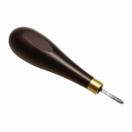 шило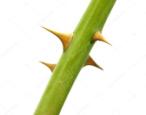 шипы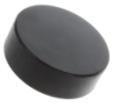 шайба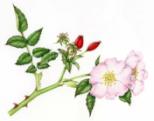 шиповник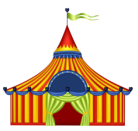 шатёр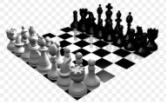 шахматы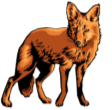 шакал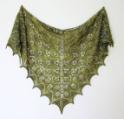 шаль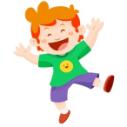 шутник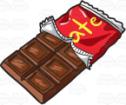 шоколад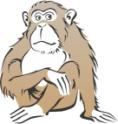 шимпанзе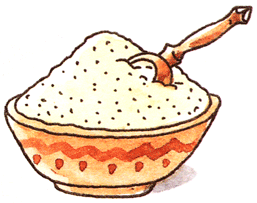 каша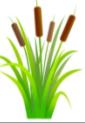 камыши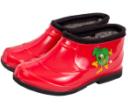 галоши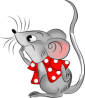 мыши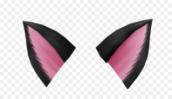 уши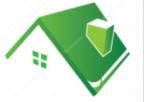 крыша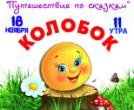 афиша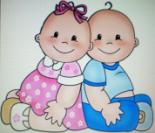 малыши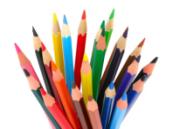 карандаши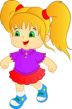 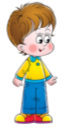 Маша        Паша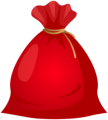 мешок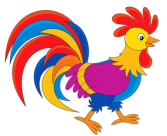 петушок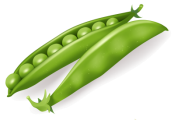 горошек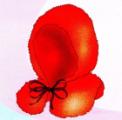 капюшон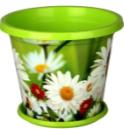 горшок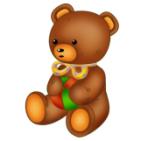 мишутка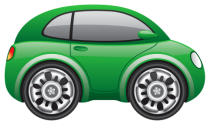 машина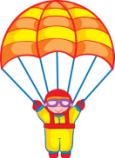 парашют, парашютист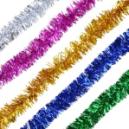 мишура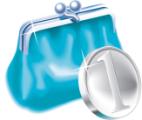 кошелек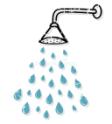 душ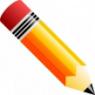 карандаш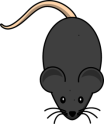 мышь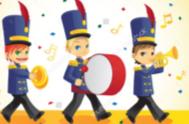 марш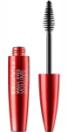 тушь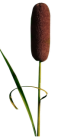 камыш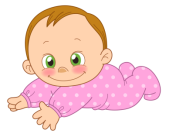 малыш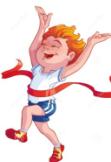 финиш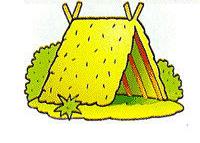 шалаш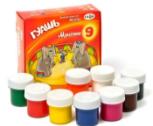 гуашь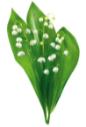 ландыш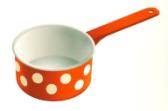 ковш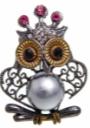 брошь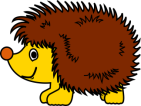 ёж (ёШ)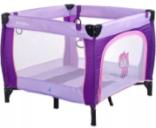 манеж (манеШ)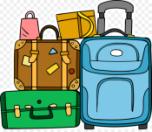 багаж (багаШ)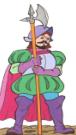 страж (страШ)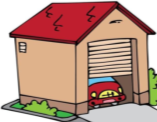 гараж (гараШ)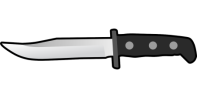 нож (ноШ)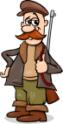 сторож (стороШ)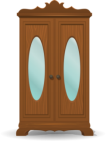 шкаф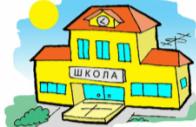 школа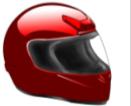 шлем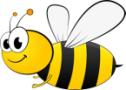 шмель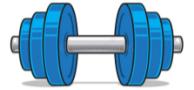 штанга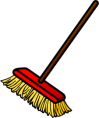 швабра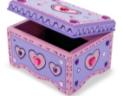 шкатулка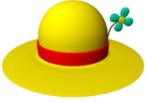 шляпа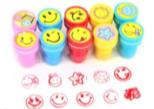 штампы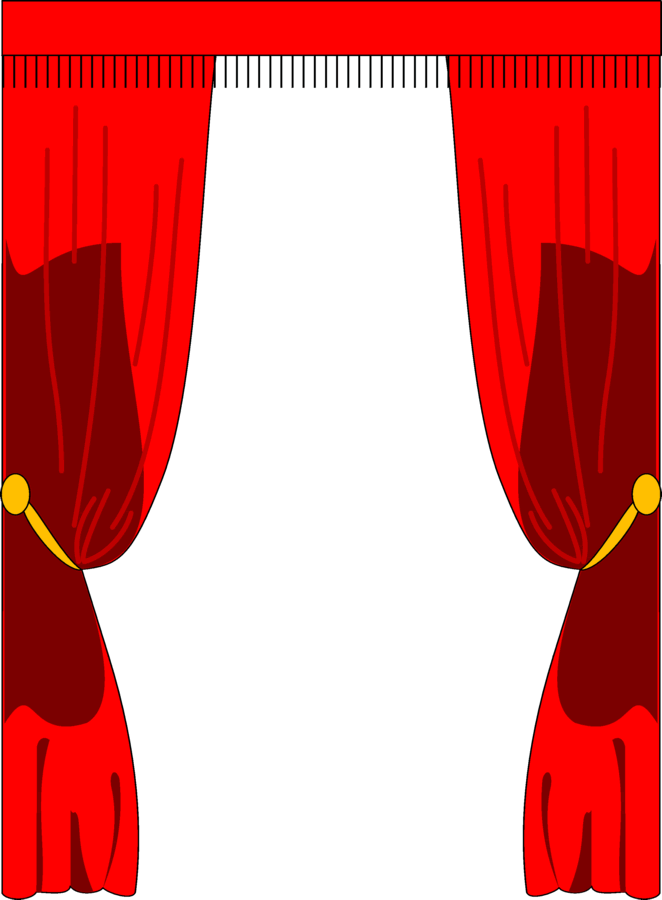 шторы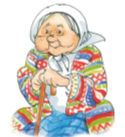 бабушка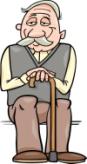 дедушка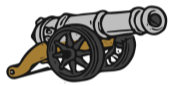 пушка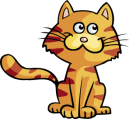 кошка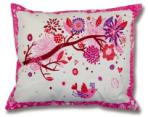 подушка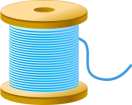 катушка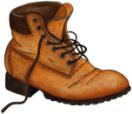 башмак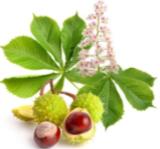 каштан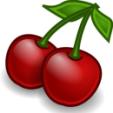 вишня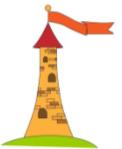 башня